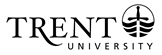 Modifications to Program – USC FormRevisions to academic program requirements, regulations, and/or names must receive USC, Senate, and in some cases OUCQA approval prior to implementation. Application procedures and resources are available on the USC web page. Complete proposals must be submitted to usc@trentu.ca by the Department Chair.Academic UnitChairDate SubmittedProposal has been evaluated and approved by departmental curriculum committee check hereDivisional dean has been consulted and supports proposal  check hereDescribe Revisions in DetailProposed Date for Implementation (indicate academic year and term)Rationale for ChangesAcademic Calendar Copy (highlight changes)EDIIIn developing curriculum, comment on how consideration has been given to incorporating EDII (equity, diversity, inclusion, and Indigenization) into course content. Consider incorporating different perspectives, practices, influences, experiences, ways of learning, approaches, and sensitivities.Consultation With All Affected Academic UnitsIf other departments will be affected as a result of the changes, share the proposal with these units and request a response for inclusion here. Add rows if needed. If a response has not been obtained at the time of submission, indicate the date sent in the responding comments row. Department (1)Department (1) Chair’s responding commentsDepartment (2)Department (2) Chair’s responding commentsFor Substantial Changes – Complete the Following SectionResource ImplicationsWhat are the resource implications, specifically for mode of delivery? Address the following:adequacy of technological platform and tools sufficiency of support services and training for teaching staff sufficiency of types of support for students in new learning environmentProgram Objectives and Program Level Learning OutcomesIndicate any changes to program objectives and program level learning outcomes, and how any changes align with relevant objectives and learning outcomes.Student Impact and InputIndicate how students will be impacted. How will the modification improve the student experience? Indicate how input from current students and recent graduates affected this change and, where possible, include details of input gathered.